1) Find the area.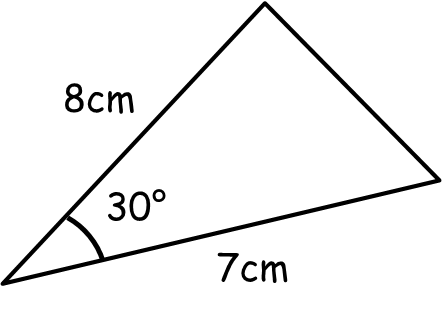 2) Find the value of x.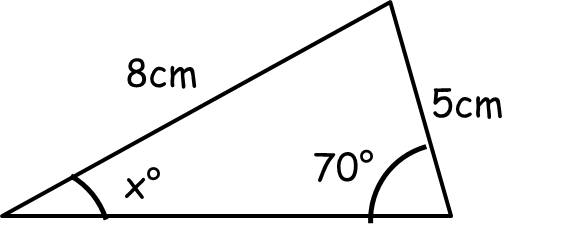 3) Find the value of x.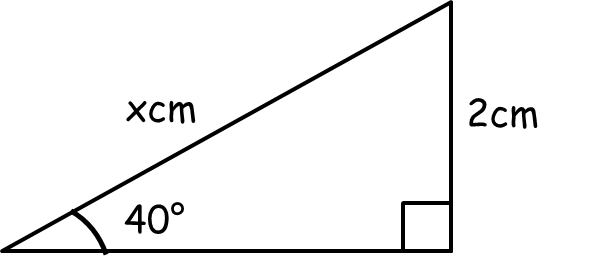 4) Find the value of x.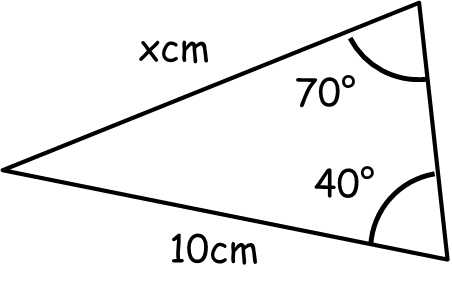 5) Find the value of x.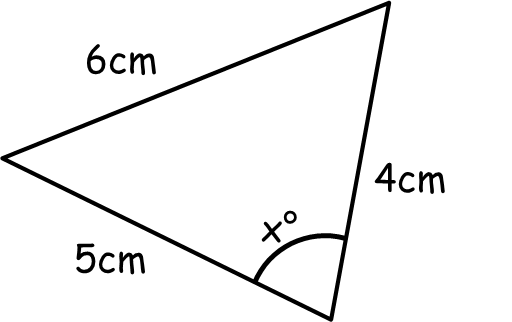 6) Find the area.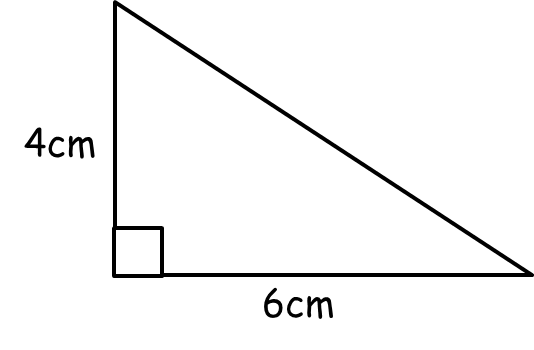 7) Find the value of x.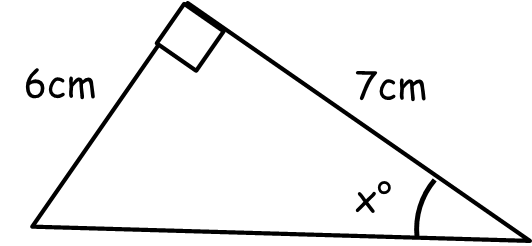 8) Find the area.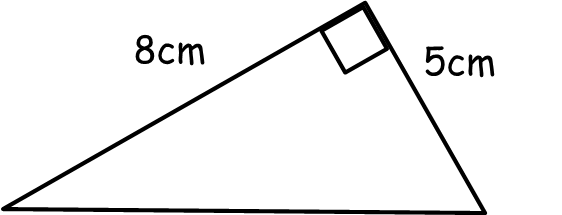 9) Find the value of x.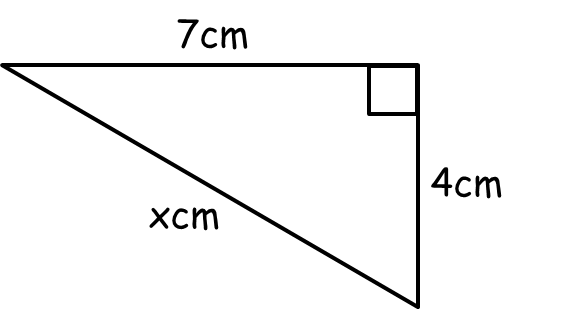 10) Find the value of x.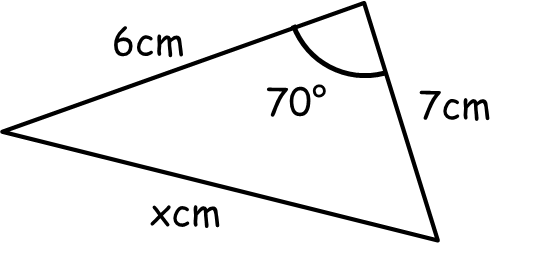 11) Find the value of x.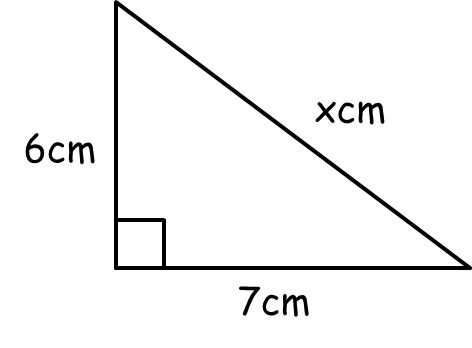 12) Find the value of x.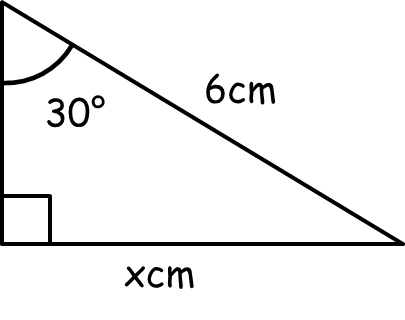 13) Find the area.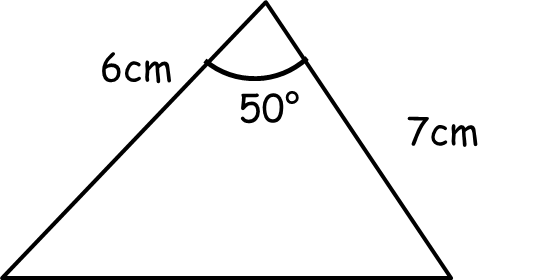 14) Find the value of x.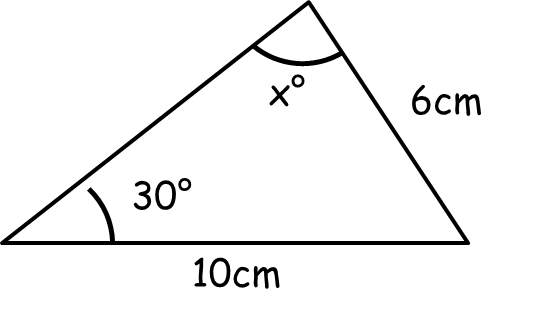 15) Find the area.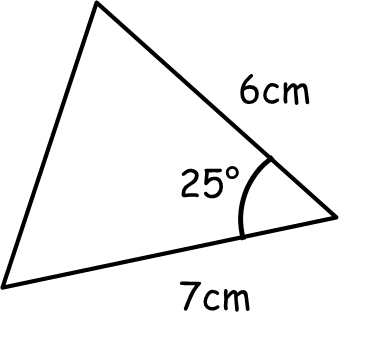 16) Find the value of x.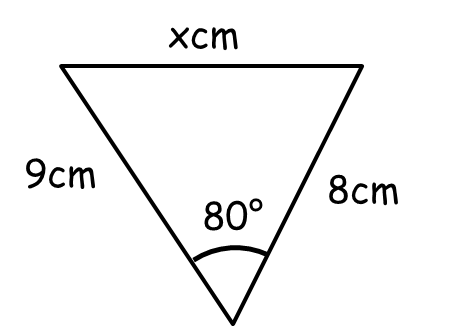 17) Find the area.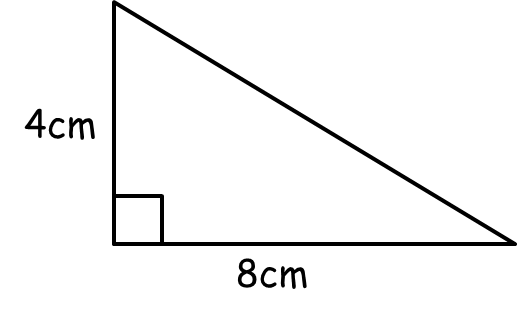 18) Find the value of x.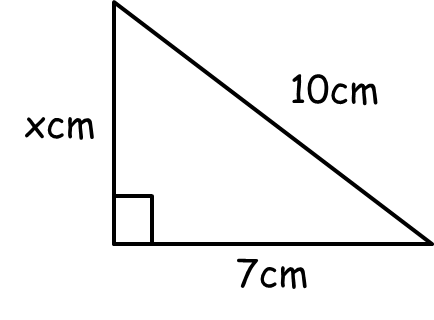 